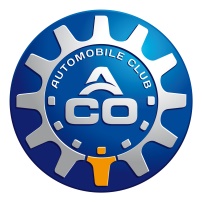 Commission ACO Belgique -Rallye du Test Day des 24 heures du Mans2-3-4 juin 2017Bulletin d’engagementConducteur :Mr/Mme Nom………………………………………………….. Prénom…………………………………………Adresse :………………………………………………………………………. CP…………… Ville………………………………GSM :………………………………………… Email (MAJ):……………………………………………………………………………Passager :Mr/ Mme Nom…………………………………………………… Prénom…………………………………………Véhicule :Marque…………………………………………Modèle……………………………… Année…………Immat…………………………….Je choisis :            Formule 1 : Parcours Beloeil – Vieux Villez – Le Mans avec roadbook, assistance, prestations catering et hébergement (Château Corneille & La Pommeraie) du 2 au 4 juin (sauf repas du dimanche soir 4/6).Prix particuliers : 1.590,00€ TVA(6%)C  - Prix sociétés : 1.795,00€ TVA(21%)C           Formule 2 : du samedi 3/6 à 14h (repas du midi non inclus) au Mans au dimanche 4/6 (repas du soir non compris), avec catering, hébergement 3/6 (Campanile) et prestations.Prix particuliers : 1.235,00€ TVA(6%)C – Prix sociétés : 1.410,00€ TVA(21%)C           Option dimanche soir : dîner libre – hébergement  + petit déjeuner (5/6) : 125,00€ TTCJe paye ce jour ……………………. € + 109€ de cotisation annuelle à l’ACO (sauf si déjà membre!),soit un total de ……………………..€, sur le compte BE61 3100 8888 3917 de JLT Benelux SPRL – 1180 UccleAttention : places limitées (15). Les premiers inscrits seront les premiers servis !Bulletin à renvoyer par mail à commission.aco.belgique@gmail.com avant le 15 mars 2017.Signature